      Как распорядиться средствами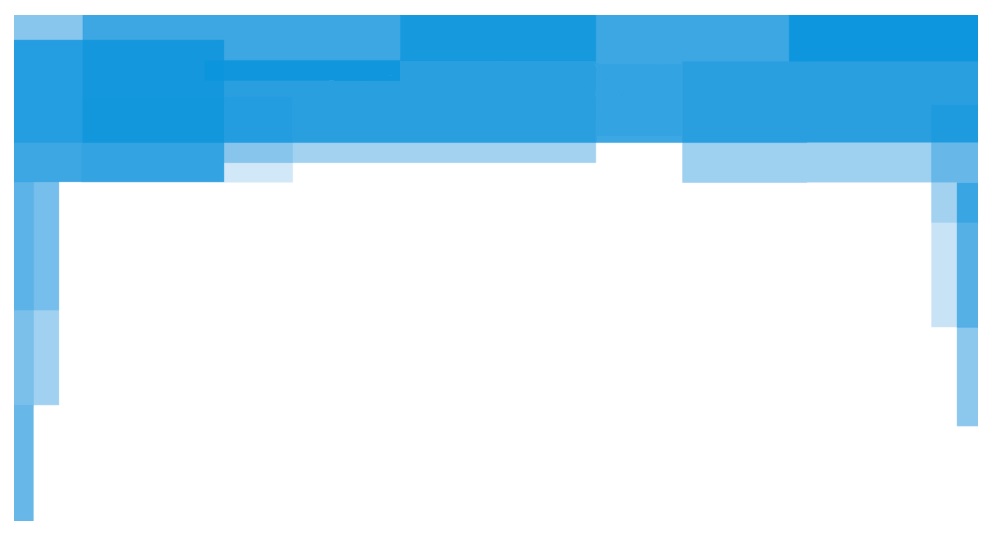         материнского капитала онлайн?	                                                         www.pfr.gov.ru	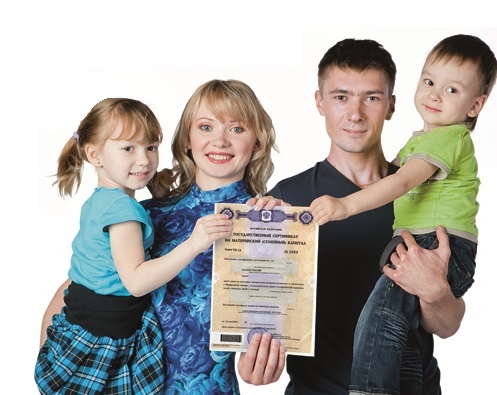 Для оформления электронного заявления о распоряжении средствами материнского капиталанеобходимо сделать несколько простых шагов:Шаг 1. Войдите в Личный кабинет гражданина на сайте Пенсионного фонда России www.pfr.gov.ru, используя логин и пароль от Портала госуслуг.       Шаг 2. В разделе «Материнский (семейный) капитал» нажмите «Подать заявление о распоряжении средствами МСК».       Шаг 3. Укажите способ подачи заявления: лично или через представителя. Введите данные заявителя: ФИО, пол, СНИЛС, дату и место рождения, гражданство, место жительства, паспортные данные, а также контактные данные (адрес электронной почты, номер телефона). Нажмите кнопку «Следующий шаг».*Если заявление подается через представителя, необходимо заполнить также данные представителя.       Шаг 4. Введите данные о распоряжении средствами материнского капитала. В выпадающем списке выберете направление распоряжения средствами:    - улучшение жилищных условий;    - расходы на образование ребенка;    - формирование накопительной пенсии;     - социальная адаптация и интеграция детей-инвалидов.  Далее укажите сумму к распоряжению и нажмите кнопку «Следующий шаг».       Шаг 5. Отметьте необходимые пункты в разделе «Сведения, определяющие право на распоряжение средствами МСК».       Шаг 6. Нажмите кнопку «Сформировать заявление».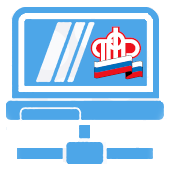 После оформления электронного заявления в Ваш Личный кабинет поступит уведомление о том, что Ваше заявление принято.Это Вам пригодитсяВ Личном кабинете гражданина также можно получить информацию о размере (остатке) материнского капитала и заказать соответствующую справку (выписку).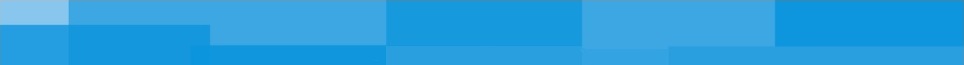 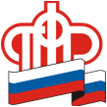               Получайте государственные услуги на сайте ПФР www.pfr.gov.ru круглосуточно